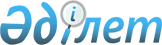 Облыстық мәслихаттың 2006 жылғы 8 желтоқсандағы XXII сессиясындағы 
N 330-III "2007 жылға арналған облыстық бюджет туралы" шешіміне өзгерістер мен толықтырулар енгізу туралы
					
			Күшін жойған
			
			
		
					Атырау облыстық мәслихатының 2007 жылғы 10 қазандағы N 17-IV шешімі. Атырау облыстық Әділет департаментінде 2007 жылғы 20 қарашада N 2500 тіркелді. Күші жойылды - Атырау облыстық Мәслихатының 2011 жылғы 3 қазандағы № 275/1711/-МШ хатымен.      Ескерту. Күші жойылды - Атырау облыстық Мәслихатының 2011.10.03 № 275/1711/-МШ хатымен.



      Қазақстан Республикасының 2001 жылғы 23 қаңтардағы N 148

"Қазақстан Республикасындағы жергілікті мемлекеттік басқару

туралы" Заңының 6 бабына, 2004 жылғы 24 сәуірдегі N 548-II 

Қазақстан Республикасының Бюджет кодексіне сәйкес және облыстық 

әкімияттың 2007 жылғы облыс бюджетін нақтылау туралы ұсынысын

қарай отырып, IV шақырылған облыстық мәслихат II сессиясында шешім  етті:



      1. Облыстық мәслихаттың 2006 жылғы 8 желтоқсандағы № 330-III 

"2007 жылға арналған облыстық бюджет туралы" шешіміне (2007 жылғы

9 қаңтарда Атырау облысының әділет Департаментінде № 2479 санымен

тіркелген ("Атырау" газетінің 2007 жылғы 1 ақпандағы 13 нөмірінде

жарияланған)), 2007 жылғы 31 қаңтардағы № 366-III шешіміне (2007

жылғы 26 ақпанда Атырау облысының әділет Департаментінде № 2484 

санымен тіркелген ("Атырау" газетінің 2007 жылғы 15 наурыздағы 30 

нөмірінде жарияланған)), 2007 жылғы 11 сәуірдегі N 399-III 

шешіміне (2007 жылғы 7 мамырда Атырау облысының әділет 

Департаментінде № 2487 санымен тіркелген), 2007 жылғы 11 сәуірдегі

№ 382-III  шешіміне (2007 жылғы 21 мамырда Атырау облысының әділет

Департаментінде N 2491 санымен тіркелген ("Атырау" газетінің 2007

жылғы 12 маусымдағы 67 нөмірінде жарияланған)), 2007 жылғы 4

шілдедегі № 448-III шешіміне (2007 жылғы 8 тамызда Атырау 

облысының әділет Департаментінде № 2498 санымен тіркелген 

("Атырау" газетінің 2007 жылғы 30 тамыздағы 101 нөмірінде 

жарияланған)) келесі өзгерістер мен толықтырулар енгізілсін: 

      1) 1-тармақ мынадай редакцияда мазмұндалсын: 

      «1. 2007 жылға арналған облыс бюджеті 1 қосымшаға сәйкес 

мынадай көлемде атқарылуға қабылдансын: 

      кірістер - 132 310 125 мың теңге, соның ішінде: 

      салықтық түсімдер - 74 760 360 мың теңге; 

      салықтық емес түсімдер - 1 306 253 мың теңге; 

      негізгі капиталды сатудан түсетін түсімдер - 9 769 мың 

теңге;

      ресми трансферттердің түсімдері - 56 233 743 мың теңге; 

      шығындар - 97 890 228 мың теңге; 

      операциялық сальдо - 34 419 897 мың теңге;  

      таза бюджеттік кредит беру - 489 042 мың теңге, соның 

ішінде:  

      бюджеттік кредиттер - 1 590 000 мың теңге; 

      бюджеттік кредиттерді өтеу - 2 079 042 мың теңге; 

      қаржы активтерімен жасалатын операциялар бойынша сальдо  

33 069 920 мың теңге, соның ішінде: 

      қаржы активтерін сатып алу - 33 085 490 мың теңге; 

      мемлекеттік қаржы активтерін сатудан түсетін түсімдер - 

15 570 мың теңге; 

      бюджет тапшылығы (профициті) - 1 839 019 мың теңге; 

      бюджет тапшылығын қаржыландыру (профицитін пайдалану) - 

1 839 019 мың теңге, соның ішінде: 

      қарыздар түсімі - 970 000 мың теңге; 

      қарыздарды өтеу - 3 840 852 мың теңге; 

      бюджет қаражаты қалдықтарының қозғалысы - 1 031 833 мың 

теңге."; 

      2) 20-тармақта "229 000" цифрлары "162 772" цифрларымен 

ауыстырылсын; 

      3) 21-тармақта: 

      бірінші абзацтағы "133 486" цифрлары "116 653" цифрларымен 

ауыстырылсын; 

      екінші абзацтағы "86 569" цифрлары "50 897" цифрларымен 

ауыстырылсын; 

      үшінші абзацтағы "12 000" цифрлары "11 370" цифрларымен 

ауыстырылсын; 

      төртінші абзацтағы "26 700" цифрлары "46 169" цифрларымен 

ауыстырылсын; 

      4) 24-тармақ мынадай редакцияда мазмұндалсын: 

      "24. 2007 жылға арналған облыстық бюджетте республикалық 

бюджеттен 2007 жылғы 1 қаңтардан бастап барлық жеке тұлғалар үшін 

жеке табыс салығының 10% тіркелген ставкасын енгізуге және салық 

салу кезінде кірістен айлық есептік көрсеткіштің орнына жалақының 

ең төменгі мөлшерін алып тастауға байланысты бюджетке түсімдердің 

шығыстарын өтеуге 14 722 814 мың теңге, оның ішінде: 

жеке-облыстық бюджетке - 14 672 814 мың теңге; 

      Құрманғазы ауданына 50 000 мың теңге сомасында нысаналы 

трансферттер көзделгені ескерілсін.» 

      5) 31-тармақта: 

      бірінші абзацтағы "44 892" цифрлары "44 864" цифрларымен 

ауыстырылсын; 

      төртінші абзацтағы "1 778" цифрлары "1 750" цифрларымен 

ауыстырылсын; 

      6) 32-тармақта: 

      бірінші абзацтағы "252 246" цифрлары "401 006" цифрларымен 

ауыстырылсын; 

      екінші абзацтағы "60 290" цифрлары "60 170" цифрларымен 

ауыстырылсын;  

      үшінші абзацтағы "75 401" цифрлары "74 341" цифрларымен 

ауыстырылсын;  

      бесінші абзацтағы "42 000" цифрлары "41 940" цифрларымен 

ауыстырылсын; 

      келесідей мазмұндағы жетінші абзацпен толықтырылсын: 

      "Мақат ауданы - 150 000 мың теңге;". 

      7) 33-тармақта: 

      бірінші абзацтағы "319 746" цифрлары "331 978" цифрларымен 

ауыстырылсын; 

      төртінші абзацтағы "34 000" цифрлары "46 932" цифрларымен 

ауыстырылсын; 

      сегізінші абзацтағы "34 000" цифрлары "33 300" цифрларымен 

ауыстырылсын; 

      8) 42-тармақта "2 443 123" цифрлары "2 411 543" цифрларымен 

ауыстырылсын; 

      9) 58-тармақта "22 865" цифрлары "32 865" цифрларымен 

ауыстырылсын; 

      10) 60-тармақта: 

      бірінші абзацтағы "68 400" цифрлары "68 090" цифрларымен 

ауыстырылсын; 

      екінші абзацтағы "37 000" цифрлары "36 690" цифрларымен 

ауыстырылсын;  

      11) 61-тармақта: 

      бірінші абзацтағы "160 690" цифрлары "160 393" цифрларымен 

ауыстырылсын; 

      алтыншы абзацтағы "70 000" цифрлары "69 703" цифрларымен 

ауыстырылсын;  

      12) 64-тармақта "161 201" цифрлары "62 823" цифрларымен 

ауыстырылсын; 

      13) 65-тармақта "328 946" цифрлары "294 843" цифрларымен 

ауыстырылсын; 

      14) 73-тармақта "365 000" цифрлары "328 045" цифрларымен 

ауыстырылсын; 

      15) 74-тармақта: 

      бірінші абзацтағы "117 600" цифрлары "117 500" цифрларымен 

ауыстырылсын; 

      екінші абзацтағы "18 200" цифрлары "18 150" цифрларымен 

ауыстырылсын; 

      үшінші абзацтағы "99 400" цифрлары "99 350" цифрларымен 

ауыстырылсын; 

      16) 77-тармақта: 

      бірінші абзацтағы "материалдық-техникалық жарақтандыру" 

деген сөздерден кейін "және күрделі жөндеу" деген сөздермен 

толықтырылсын, "27 000" цифрлары "178 250" цифрларымен 

ауыстырылсын; 

      екінші абзацтағы "5 000" цифрлары "6 250" цифрларымен 

ауыстырылсын; 

      келесідей мазмұндағы төртінші абзацпен толықтырылсын: 

      "Жылыой ауданы - 150 000 мың теңге;". 

      17) келесі мазмұндағы 87, 88, 89 тармақтарымен толықтырылсын: 

      87. Атырау қаласы және аудандар бюджеттерінде нан және басқа 

да тағамдар бағаларының өсуіне байланысты әлеуметтік әлжуаз 

топтарға, соның ішінде: мемлекеттік атаулы көмек және 18 жасқа 

дейінгі балалары бар отбасыларына берілетін мемлекеттік жәрдемақы 

алатындарға, 1, 2, 3 топтағы мүгедектер мен 16 жасқа дейінгі 

мүгедек балаларға, ең төменгі зейнетақы алатын зейнеткерлерге және 

жасына байланысты мемлекетттік әлеуметтік жәрдемақы алатындарға ай 

сайын 800 теңгеден әлеуметтік көмек төлеуге қаражат қаралғаны 

ескерілсін.  

      Облыс әкімияты әлеуметтік әлжуаз топтарға әлеуметтік көмек 

төлеу тетіктерін анықтасын. 

      88. Ұлы Отан соғысында қаза болған жауынгерлер жесірлеріне, 

Ауғаныстандағы ұрыс қимылдарының қатысушыларына, хабар ошарсыз 

кеткен Ауғаныстандағы ұрыс қимылдарының қатысушыларының 

отбасыларына коммуналдық қызметтерге жеңілдік беру мақсатында 3158 

теңгеден әлеуметтік көмек төленсін. Коммуналдық қызмет ақысын 

төлеу үшін бұрын 1799 теңгеден әлеуметтік көмек алып келген Ұлы 

Отан соғысы мүгедектері мен қатысушыларына төленетін әлеуметтік 

көмек мөлшері 3158 теңгеге дейін өсірілсін. 

      Облыс әкімияті әлеуметтік көмекті тағайындап төлеу тәртібін 

анықтасын. 

      89. 2007 жылға арналған облыстық бюджетте Атырау қаласының 

бюджетіне жерлерді мемлекеттік қажеттілікке алу шығындарына  

1 200 000 мың теңге сомасында ағымдағы нысаналы трансферттер 

көзделгені ескерілсін. 

      2. 11 қосымшада "ОблТрансгаз" МКК жарғылық капиталын 

қалыптастыру немесе ұлғайту" деген сөздерден кейін "Каспий А" ЖШС 

жарғылық капиталын қалыптастыру немесе ұлғайту", "Энергия" МКК 

жарғылық капиталын қалыптастыру немесе ұлғайту", "ОблТасЖол" МКК 

жарғылық капиталын қалыптастыру немесе ұлғайту" деген сөздерімен 

толықтырылсын. 

      3. Аталған шешімнің 1, 5, 7 және 13 қосымшалары осы 

шешімнің қосымшаларына сәйкес жаңа редакцияда жазылсын. 

      4. Осы шешім Атырау облысы бойынша 2007 жылдың 1 қаңтарынан 

бастап қолданысқа енгiзiледi.        Облыстық мәслихаттың  

      II сессиясының төрағасы             М.Артығалиев        Облыстық мәслихат хатшысы        А.Барақатов 

         Облыстық мәслихаттың  

2007 жылғы 10 қазандағы N№17-IV  

шешіміне 1 қосымша        Облыстық маслихаттың  

2006 жылғы 8 желтоқсандағы N№330-III  

шешіміне 1 қосымша        2007 жылға арналған облыстық бюджет туралы 

Облыстық мәслихаттың  

2007 жылғы 10 қазандағы N№17-IV  

шешіміне 2 қосымша        Облыстық маслихаттың  

2006 жылғы 8 желтоқсандағы N№330-III  

шешіміне 5 қосымша  Аз қамтылған отбасылардың 18 жасқа дейінгі балаларына мемлекеттік жәрдемақы төлеуге облыстық бюджеттен аудан  

және қала бюджеттеріне берілетін ағымдағы нысаналы  

трансферттердің сомасын бөлу 

                                        мың теңге 

Облыстық мәслихаттың  

2007 жылғы 10 қазандағы N№17-IV  

шешіміне 3 қосымша        Облыстық маслихаттың  

2006 жылғы 8 желтоқсандағы N№330-III  

шешіміне 7 қосымша         Жаңадан іске қосылатын білім беру объектілерін ұстауға аудандық бюджеттерге, және қала бюджетіне берілетін ағымдағы нысаналы трансферттердің сомасын бөлу                                мың теңге 

 Облыстық мәслихаттың  

2007 жылғы 10 қазандағы N№17-IV  

шешіміне 4 қосымша        Облыстық маслихаттың  

2006 жылғы 8 желтоқсандағы N№330-III  

шешіміне 13 қосымша        Жалпы орта білім беру мемлекеттік жүйесіне       интерактивті оқыту жүйесін енгізуге аудандық  

    бюджеттерге, және қала бюджетіне берілетін  

 ағымдағы нысаналы трансферттердің сомасын бөлу                                             мың теңге 
					© 2012. Қазақстан Республикасы Әділет министрлігінің «Қазақстан Республикасының Заңнама және құқықтық ақпарат институты» ШЖҚ РМК
				Санаты Сыныбы Кіші сыныбы Атауы Сомасы, 

 мың теңге I. Кірістер 132 310 125 1 Салықтық түсімдер 74 760 360 01 Табыс салығы 16 401 121 2 Жеке табыс салығы 16 401 121 03 Әлеуметтiк салық 17 633 775 1 Әлеуметтік салық 17 633 775 05 Тауарларға, жұмыстарға және қызметтер көрсетуге салынатын iшкi салықтар 40 725 464 3 Табиғи және басқа ресурстарды пайдаланғаны үшiн түсетiн түсiмдер 40 718 802 4 Кәсiпкерлiк және кәсiби қызметтi жұргiзгенi үшiн алынатын алымдар 6 662 2 Салықтық емес түсiмдер 1 306 253 01 Мемлекет меншігінен тұсетін түсімдер 45 063 1 Мемлекеттік кәсіпорынның таза кірісі бөлігіндегі түсімдер 19 224 3 Мемлекет меншігіндегі акциялардың мемлекеттік пакетіне дивидендтер 11 808 5 Мемлекет меншігіндегі мөлікті жалға беруден түсетін кірістер 13 245 7 Мемлекеттік бюджеттен берілген кредиттер бойынша сыйақылар (мүдделер) 786 02 Мемлекеттік бюджеттен қаржыландырылатын мемлекеттік мекемелердің тауарларды (жұмыстарды, қызметтерді) өткізуінен түсетін түсімдер 44 1 Мемлекеттік бюджеттен қаржыландырылатын мемлекеттік мекемелердің тауарларды (жұмыстарды, қызметтерді) өткізуінен түсетін түсімдер 44 03 Мемлекеттік бюджеттен қаржыландырылатын мемлекеттік мекемелер ұйымдастыратын мемлекеттік сатып алуды өткізуден түсетін ақша түсімдері 65 1 Мемлекеттік бюджеттен қаржыландырылатын мемлекеттік мекемелер ұйымдастыратын мемлекеттік сатып алуды өткізуден түсетін ақша түсімдері 65 04 Мемлекеттік бюджеттен қаржыландырылатын, сондай-ақ Қазақстан Республикасы ұлттық Банкінің бюджетінен (шығыстар сметасынан) ұсталатын және қаржыландырылатын мемлекеттік мекемелер салатын айыппұлдар, өсімпұлдар, санкциялар, өндіріп алулар 4 563 1 Мемлекеттік бюджеттен қаржыландырылатын, сондай-ақ Қазақстан Республикасы ұлттық Банкінің бюджетінен (шығыстар сметасынан) ұсталатын және қаржыландырылатын мемлекеттік мекемелер салатын айыппұлдар, өсімпұлдар, санкциялар, өндіріп алулар 4 563 06 Басқа да салықтық емес түсiмдер 1 256 518 1 Басқа да салықтық емес төсiмдер 1 256 518 3 Негізгі капиталды сатудан түсетін түсімдер 9 769 01 Мемлекеттік мекемелерге бекітілген мемлекеттік мүлікті сату 9 769 1 Мемлекеттік мекемелерге бекітілген мемлекеттік мүлікті сату 9 769 4 Трансферттердің түсімдері 56 233 743 01 Төмен тұрған мемлекеттiк басқару органдарынан алынатын трансферттер 16 254 058 2 Аудандық (қалалық) бюджеттерден трансферттер 16 254 058 02 Мемлекеттiк басқарудың жоғары тұрған органдарынан түсетiн трансферттер 39 979 685 1 Республикалық бюджеттен түсетiн трансферттер 39 979 685 Функционалдық топ Кіші функционалдық топ Бюджеттік бағдарламаның әкімшісі Бағ 

дар 

лама Атауы Сомасы, мың теңге II. Шығындар 97 8 90  228 01 Жалпы сипаттағы мемлекеттiк қызметтер  784 959 1 Мемлекеттiк басқарудың жалпы функцияларын орындайтын өкiлдi, атқарушы және басқа органдар 301 571 110 Облыс мәслихатының аппараты 24 034 001 Облыс мәслихатының қызметін қамтамасыз ету 24 034 120 Облыс әкімінің аппараты 277 537 001 Облыс әкімнің қызметін қамтамасыз ету 277 537 2 Қаржылық қызмет 375 149 257 Облыстық қаржы департаменті (басқармасы) 375 149 001 Қаржы департаментінің (басқармасының) қызметін қамтамасыз ету 61 519 009 Коммуналдық меншікті жекешелендіруді ұйымдастыру 500 010 Коммуналдық меншікке түскен мүлікті есепке алу, сақтау, бағалау және сату 0 113 Жергілікті бюджеттерден алынатын трансфертер  313 130 5 Жоспарлау және статистикалық қызмет 108 239 258 Облыстық экономика және бюджеттік жоспарлау департаменті (басқармасы) 108 239 001 Экономика және бюджеттік жоспарлау департаментінің (басқармасының) қызметін қамтамасыз ету 73 239 002 Ақпараттық жүйелер құру 35 000 02 Қорғаныс 278 620 1 Әскери мұқтаждар 65 492 250 Облыстық жұмылдыру дайындығы, азаматтық қорғаныс, авариялар мен дүлей апаттардың алдын алуды және жоюды ұйымдастыру департаменті (басқармасы) 65 492 003 Жалпыға бірдей әскери міндетті атқару шеңберіндегі іс-шаралар 57 492 007 Аумақтық қорғанысты дайындау және облыстық ауқымдағы аумақтық қорғаныс 8 000 2 Төтенше жағдайлар жөнiндегi жұмыстарды ұйымдастыру 213 128 250 Облыстық жұмылдыру дайындығы, азаматтық қорғаныс, авариялар мен дүлей апаттардық алдын алуды және жоюды ұйымдастыру департаменті (басқармасы) 109 128 001 Жұмылдыру дайындығы, азаматтық қорғаныс және авариялар мен дүлей апаттардың алдын алуды және жоюды ұйымдастыру департаментінің (басқармасының) қызметін қамтамасыз ету 21 175 005 Облыстық ауқымдағы жұмылдыру дайындығы және жұмылдыру 5 932 006 Облыстық ауқымдағы төтенше жағдайлардың алдын алу және оларды жою 82 021 271 Облыстық құрылыс департаменті (басқармасы) 104 000 002 Жұмылдыру дайындығы мен төтенше жағдайлардың объектілерін дамыту 104 000 03 Қоғамдық тәртіп, қауіпсіздік, құқық, сот, қылмыстық-атқару қызметі 1 660 230 1 Құқық қорғау қызметi 1 660 230 252 Облыстық бюджеттен қаржыландырылатын ішкі істер ақарушы органы 1 610 270 001 Облыстық бюджеттен қаржыландырылатын ішкі істер атқарушы органының қызметін қамтамасыз ету 1 541 088 002 Облыс аумағында қоғамдық тәртiптi қорғау және қоғамдық қауiпсiздiктi қамтамасыз ету 68 282 003 Қоғамдық тәртіпті қорғауға қатысатын азаматтарды көтермелеу  900 271 Облыстық құрылыс департаменті (басқармасы) 49 960 003 Ішкі істер органдарының объектілерін дамыту 49 960 04 Бiлiм беру 6 439 311 2 Жалпы бастауыш, жалпы негізгі, жалпы орта бiлiм беру 1 506 311 260 Облыстық дене шынықтыру және спорт басқармасы (бөлімі) 296 405 006 Балалар мен жеткіншектерге спорт бойынша қосымша білім беру 296 405 261 Облыстық білім беру департаменті (басқармасы) 1 209 906 003 Арнайы оқыту бағдарламалары бойынша жалпы білім беру 269 157 004 Орта білім жүйесін ақпараттандыру 37 896 005 Білім берудің мемлекеттік облыстық ұйымдары үшін оқулықтар сатып алу және жеткізу 50 321 006 Мамандандырылған білім беру ұйымдарында дарынды балаларға жалпы білім беру 276 550 007 Облыстық ауқымда мектеп олимпиадаларын және мектептен тыс іс-шараларды өткізу 294 213 017 Жалпы орта білім берудің мемлекеттік мекемелерінің үлгі штаттарын ұстауды қамтамасыз етуге аудандар (облыстық маңызы бар қалалар) бюджеттеріне ағымдағы нысаналы трансферттер 134 852 021 Жалпы орта білім берудің мемлекеттік мекемелері үшін лингафондық және мультимедиялық кабинеттер жасауға аудандар (облыстық маңызы бар қалалар) бюджеттеріне ағымдағы нысаналы трансферттер 99 880 022 Аудандық (облыстық маңызы бар қалалардың) бюджеттерге тамақтануды, тұруды және балаларды тестілеу пункттеріне жеткізуді ұйымдастыруға берілетін ағымдағы нысаналы трансферттер 6 290 025 Білім беру саласындағы мемлекеттік жүйенің жаңа технологияларын енгізу 4 665 026 Аудандар (облыстық маңызы бар қалалар) бюджеттеріне білім беру саласында мемлекеттік жүйенің жаңа технологияларын енгізуге берілетін ағымдағы нысаналы трансферттер  36 082 3 Бастауыш кәсiптік бiлiм беру 605 951 261 Облыстың білім беру департаменті (басқармасы) 605 951 008 Бастауыш кәсіптік білім беру 605 951 4 Орта кәсіби бiлiм беру 452 398 253 Облыстың денсаулық сақтау департаменті (басқармасы) 123 428 002 Орта кәсiптiк бiлiмi бар мамандар даярлау 123 428 261 Облыстың білім беру департаменті (басқармасы) 328 970 009 Орта кәсіби білімді мамандар даярлау 328 970 5 Қосымша кәсіби білім беру 115 100 252 Облыстық бюджеттен қаржыландырылатын ішкі істер атқарушы органы 39 167 007 Кадрлардың біліктілігін арттыру және оларды қайта даярлау 39 167 253 Облыстың денсаулық сақтау департаменті (басқармасы) 12 754 003 Кадрлар біліктілігін арттыру және оларды қайта даярлау 12 754 261 Облыстың білім беру департаменті (басқармасы) 63 179 010 Кадрлар біліктілігін арттыру және оларды қайта даярлау 63 179 9 Бiлiм беру саласындағы өзге де қызметтер 3 759 551 261 Облыстың білім беру департаменті (басқармасы) 1 089 293 001 Білім беру департаментінің (басқармасының) қызметін қамтамасыз ету 43 282 011 Балалар мен жеткіншектердің психикалық денсаулығын зерттеу және халыққа психологиялық-медициналық-педагогикалық консультациялық көмек көрсету 67 330 012 Дамуында проблемалары бар балалар мен жеткіншектерді оңалту және әлеуметтік бейімдеу  46 009 018 Жаңадан іске қосылатын білім беру объектілерін ұстауға аудандар (облыстық маңызы бар қалалар) бюджеттеріне берілетін ағымдағы нысаналы трансферттер 369 886 113 Жергілікті бюджеттерден алынатын трансфертер  507 739 116 Электрондық үкімет шеңберінде адами капиталды дамыту 55 047 271 Облыстың құрылыс департаменті (басқармасы) 2 670 258 004 Білім беру объектілерін салуға және қайта жаңартуға аудандар (облыстық маңызы бар қалалар) бюджеттеріне берілетін нысаналы даму трансферттері 117 500 005 Білім беру объектілерін дамыту 2 552 758 05 Денсаулық сақтау 9 509 051 1 Кең бейiндi ауруханалар 2 723 982 253 Облыстың денсаулық сақтау департаменті (басқармасы) 2 723 982 004 Бастапқы медициналық- санитарлық көмек және денсаулық сақтау ұйымдары мамандарының жолдамасы бойынша стационарлық медициналық көмек көрсету 2 723 982 2 Халықтың денсаулығын қорғау 478 315 253 Облыстың денсаулық сақтау департаменті (басқармасы) 166 978 005 Жергiлiктi денсаулық сақтау ұйымдары үшiн қан, оның құрамдас бөліктері мен препараттарын өндiру 110 909 006 Ана мен баланы қорғау 39 380 007 Салауатты өмір салтын насихаттау 15 971 017 Шолғыншы эпидемиологиялық қадағалау жүргізу үшін тест-жүйелерін сатып алу 718 269 Облыстың мемлекеттік санитарлық-эпидемиологиялық қадағалау департаменті (басқармасы) 311 337 001 Мемлекеттік санитарлық- эпидемиологиялық қадағалау департаментінің (басқармасының) қызметін қамтамасыз ету 150 426 002 Халықтың санитарлық- эпидемиологиялық салауаттылығы 70 079 003 Індетке қарсы күрес 821 007 Халыққа иммундық алдын алуды жүргізу үшін дәрiлiк заттарды, вакциналарды және басқа иммунды биологиялық препараттарды орталықтандырылған сатып алу 90 011 3 Мамандандырылған медициналық көмек 1 765 852 253 Облыстың денсаулық сақтау департаменті (басқармасы) 1 765 852 009 Әлеуметтік-елеулі және айналадағылар үшін қауіп төндіретін аурулармен ауыратын адамдарға медициналық көмек көрсету 1 567 146 019 Туберкулез ауруларын туберкулез ауруларына қарсы препараттармен қамтамасыз ету 70 445 020 Диабет ауруларын диабетке қарсы препараттармен қамтамасыз ету 43 543 021 Онкологиялық ауруларды химиялық препараттармен қамтамасыз ету 19 776 022 Бүйрек жетімсіздігі бар ауруларды дәрі-дәрмек құралдарымен, диализаторлармен, шығыс материалдарымен және бүйрегі алмастырылған ауруларды дәрі-дәрмек құралдарымен қамтамасыз ету 64 942 4 Емханалар 2 321 120 253 Облыстың денсаулық сақтау департаменті (басқармасы) 2 321 120 010 Халыққа бастапқы медициналық-санитарлық көмек көрсету 2 069 419 014 Халықтың жекелеген санаттарын амбулаториялық деңгейде дәрілік заттармен және мамандандырылған балалар және емдік тамақ өнімдерімен қамтамасыз ету 251 701 5 Медициналық көмектiң басқа түрлерi 183 602 253 Облыстың денсаулық сақтау департаменті (басқармасы) 183 602 011 Жедел және шұғыл көмек көрсету 154 676 012 Төтенше жағдайларда халыққа медициналық көмек көрсету  28 926 9 Денсаулық сақтау саласындағы өзге де қызметтер 2 036 180 253 Облыстың денсаулық сақтау департаменті (басқармасы) 96 064 001 Денсаулық сақтау департаментінің (басқармасының) қызметін қамтамасыз ету 49 977 013 Патологоанатомиялық союды жүргізу 30 682 016 Азаматтарды елді мекеннің шегінен тыс емделуге тегін және жеңілдетілген жол жүрумен қамтамасыз ету 8 991 018 Ақпараттық талдау орталықтарының қызметін қамтамасыз ету 6 414 271 Облыстың құрылыс департаменті (басқармасы) 1 940 116 007 Денсаулық сақтау объектілерін дамыту 1 940 116 06 Әлеуметтiк көмек және әлеуметтiк қамсыздандыру 950 392 1 Әлеуметтiк қамсыздандыру 680 249 256 Облыстың жұмыспен қамту мен әлеуметтік бағдарламаларды үйлестіру департаменті (басқармасы) 254 789 002 Жалпы үлгідегі мүгедектер мен қарттарды әлеуметтік қамтамасыз ету 254 789 261 Облыстың білім беру департаменті (басқармасы) 168 460 015 Жетiм балаларды, ата-анасының қамқорлығынсыз қалған балаларды әлеуметтік қамсыздандыру 168 460 271 Облыстың құрылыс департаменті (басқармасы) 257 000 008 Әлеуметтік қамтамасыз ету объектілерін дамыту 257 000 2 Әлеуметтiк көмек 224 946 256 Облыстың жұмыспен қамту мен әлеуметтік бағдарламаларды үйлестіру департаменті (басқармасы) 224 946 003 Мүгедектерге әлеуметтік қолдау көрсету 39 639 005 Үйден тәрбиеленіп оқытылатын мүгедек балаларды материалдық қамтамасыз етуге аудандар (облыстық маңызы бар қалалар) бюджеттеріне ағымдағы нысаналы трансферттер 9 177 009 Қалалық телекоммуникация желiлерiнiң абоненттерi болып табылатын, әлеуметтiк жағынан қорғалатын азаматтардың телефон үшiн абоненттiк төлем тарифiнiң көтерiлуiн өтеуге аудандар (облыстық маңызы бар қалалар) бюджеттеріне ағымдағы берілетін нысаналы трансферттер 80 015 Аудандық (облыстық маңызы бар қалалардың) бюджеттерге аз қамтылған жанұялардан 18 жасқа дейінгі балаларға мемлекеттік жәрдемақылар төлеуге ағымдағы нысаналы трансферттер 154 800 016 Аудандық (облыстық маңызы бар қалалардың) бюджеттерге мүгедектерді оңалтудың жеке бағдарламасына сәйкес, мұқтаж мүгедектерді арнайы гигиеналық құралдармен қамтамасыз етуге және ымдау тілі мамандарының, жеке көмекшілердің қызмет көрсетуіне ағымдағы нысаналы трансферттер 21 250 9 Әлеуметтiк көмек және әлеуметтiк қамтамасыз ету салаларындағы өзге де қызметтер 45 197 256 Облыстық жұмыспен қамту мен әлеуметтік бағдарламаларды үйлестіру департаменті (басқармасы) 45 197 001 Жұмыспен қамту мен әлеуметтік бағдарламаларды үйлестіру департаментінің (басқармасының) қызметін қамтамасыз ету 45 197 07 Тұрғын үй-коммуналдық шаруашылық 11 168 544 1 Тұрғын үй шаруашылығы 3 266 399 271 Облыстық құрылыс департаменті (басқармасы) 3 266 399 010 Мемлекеттік коммуналдық тұрғын үй қорының тұрғын үйін салуға аудандар (облыстық маңызы бар қалалар) бюджеттеріне берілетін нысаналы даму трансферттер 360 910 012 Аудандық (облыстық маңызы бар қалалардың) бюджеттерге инженерлік коммуникациялық инфрақұрылымды дамытуға және жайластыруға берілетін даму трансферттері 2 905 489 2 Коммуналдық шаруашылық 7 902 145 271 Облыстық құрылыс департаменті (басқармасы) 1 285 309 011 Сумен жабдықтау жүйесін дамытуға аудандар (облыстық маңызы бар қалалар) бюджеттеріне берілетін нысаналы даму трансферттері 740 087 013 Коммуналдық шаруашылықты дамытуға аудандар (облыстық маңызы бар қалалар) бюджеттеріне нысаналы даму трансферттері 68 090 028 Елді мекендерді газдандыру 196 602 030 Коммуналдық шаруашылық объектілерін дамыту 280 530 279 Облыстық энергетика және коммуналдық шаруашылық департаменті (басқармасы) 6 616 836 001 Энергетика және коммуналдық шаруашылық департаментінің (басқармасының) қызметін қамтамасыз ету 33 408 004 Елдi мекендердi газдандыру 479 406 006 Сумен жабдықтау жүйесiн дамыту 570 855 012 Коммуналдық шаруашылық объектiлерiн дамыту 3 910 440 108 Жергiлiктi бюджеттiк инвестициялық жобаларды (бағдарламалардың) техника-экономикалық негiздемелерiн әзiрлеу және сараптау 52 714 113 Жергілікті бюджеттерден алынатын трансфертер  1 570 013 08 Мәдениет, спорт, туризм және ақпараттық кеңістiк 2 841 782 1 Мәдениет саласындағы қызмет 903 612 262 Облыстық мәдениет департаменті (басқармасы) 470 773 001 Мәдениет департаментінің (басқармасының) қызметін қамтамасыз ету 16 365 003 Мәдени-демалыс жұмысын қолдау 334 228 005 Жергілікті маңызы бар тарихи-мәдени мұралардың сақталуын және оған қол жетімді болуын қамтамасыз ету 93 980 113 Жергілікті бюджеттерден алынатын трансфертер  26 200 271 Облыстық құрылыс департаменті (басқармасы) 432 839 016 Мәдениет объектілерін дамыту 432 839 2 Спорт 1 299 809 260 Облыстық дене шынықтыру және спорт басқармасы (бөлімі) 659 839 001 Дене шынықтыру және спорт басқармасының (бөлімінің) қызметін қамтамасыз ету 16 489 003 Облыстық деңгейінде спорт жарыстарын өткізу 22 883 004 Спорт түрлерi бойынша облыстық құрама командалар мүшелерiн дайындау және олардың республикалық және халықаралық спорт жарыстарына қатысуы 620 467 271 Облыстық құрылыс департаменті (басқармасы) 639 970 017 Дене шынықтыру және спорт объектілерін дамыту 639 970 3 Ақпараттық кеңiстiк 550 377 259 Облыстық мұрағаттар және құжаттама басқармасы (бөлімі) 51 278 001 Мұрағаттар және құжаттама басқармасының (бөлімінің) қызметін қамтамасыз ету 7 544 002 Мұрағат қорының сақталуын қамтамасыз ету 43 734 262 Облыстық мәдениет департаменті (басқармасы) 44 833 008 Облыстық кітапханалардың жұмыс істеуін қамтамасыз ету 44 833 263 Облыстық ішкі саясат департаменті (басқармасы) 406 527 002 Бұқаралық ақпарат құралдары арқылы мемлекеттік ақпараттық саясатты жүргізу 406 527 264 Облыстық тілдерді дамыту басқармасы 47 739 001 Тілдерді дамыту басқармасының қызметін қамтамасыз ету 17 969 002 Мемлекеттiк тiлдi және Қазақстан халықтарының басқа да тiлдерiн дамыту 29 770 4 Туризм 2 508 265 Облыстық кәсіпкерлік және өнеркәсіп департаменті (басқармасы) 2 508 005 Туристік қызметті реттеу 2 508 9 Мәдениет, спорт, туризм және ақпараттық кеңiстiктi ұйымдастыру жөнiндегi өзге де қызметтер 85 476 263 Облыстық ішкі саясат департаменті (басқармасы) 85 476 001 Ішкі саясат департаментінің (басқармасының) қызметін қамтамасыз ету 70 476 003 Жастар саясаты саласында өңірлік бағдарламаларды іске асыру 15 000 09 Отын-энергетика кешенi және жер қойнауын пайдалану 4 550 000 9 Отын-энергетика кешені және жер қойнауын пайдалану саласындағы өзге де қызметтер 4 550 000 271 Облыстық құрылыс департаменті (басқармасы) 50 000 019 Жылу-энергетикалық жүйені дамытуға аудандар (облыстық маңызы бар қалалар) бюджеттеріне нысаналы даму трансферттері 50 000 279 Облыстық энергетика және коммуналдық шаруашылық департаменті (басқармасы) 4 500 000 007 Жылу-энергетикалық жүйені дамыту 4 500 000 10 Ауыл, су, орман, балық шаруашылығы, ерекше қорғалатын табиғи аумақтар, қоршаған ортаны және жануарлар дүниесін қорғау, жер қатынастары 829 456 1 Ауыл шаруашылығы 235 036 255 Облыстық ауыл шаруашылығы департаменті (басқармасы) 235 036 001 Ауыл шаруашылығы департаментінің (басқармасының) қызметін қамтамасыз ету 40 089 010 Мал шаруашылығын дамытуды қолдау 95 897 011 Көктемгі егіс және егін жинау жұмыстарын жұргізу үшін қажетті жанар-жағармай және басқа да тауарматериалдық 

құндылықтарының құнын арзандату және өсімдік шаруашылығы өнімінің шығымдылығын және сапасын арттыру 11 370 012 Мемлекеттік басқару деңгейлері арасындағы өкілеттіктердің аражігін ажырату шеңберінде әкімшілік функцияларға берілетін аудандар (облыстық маңызы бар қалалар) бюджеттеріне ағымдағы нысаналы трансферттер 6 162 013 Малшаруашылығы өнімдерінің өнімділігін және сапасын арттыру 8 217 014 Ауыл шаруашылығы тауарларын өндірушілерге су жеткізу жөніндегі қызметтедің құнын субсидиялау 73 301 2 Су шаруашылығы 11 124 255 Облыстық ауыл шаруашылығы департаменті (басқармасы) 11 124 009 Ауыз сумен жабдықтаудың баламасыз көздерi болып табылатын сумен жабдықтаудың аса маңызды топтық жүйелерiнен ауыз су беру жөніндегі қызметтердің құнын субсидиялау 11 124 3 Орман шаруашылығы 55 151 254 Облыстық табиғи ресурстар және табиғатты пайдалануды реттеу департаменті (басқармасы) 55 151 005 Ормандарды сақтау, қорғау, молайту және орман өсiру 55 151 5 Қоршаған ортаны қорғау 495 386 254 Облыстық табиғи ресурстар және табиғатты пайдалануды реттеу департаменті (басқармасы) 179 136 001 Табиғи ресурстар және табиғатты пайдалануды реттеу департаментінің (басқармасының) қызметін қамтамасыз ету 26 451 008 Қоршаған ортаны қорғау жөнінде іс-шаралар өткізу 152 685 271 Облыстық құрылыс департаменті (басқармасы) 316 250 022 қоршаған ортаны қорғау объектілерін дамыту 316 250 6 Жер қатынастары 32 759 251 Облыстық жер қатынастары басқармасы 32 759 001 Жер қатынастары басқармасының қызметін қамтамасыз ету 11 096 004 Мемлекеттік басқару деңгейлері арасындағы өкілеттіктердің аражігін ажырату шеңберінде әкімшілік функцияларға берілетін аудандар (облыстық маңызы бар қалалар) бюджеттеріне ағымдағы нысаналы трансферттер 16 363 113 Жергілікті бюджеттерден алынатын трансфертер  5 300 11 Өнеркәсіп, сәулет, қала құрылысы және құрылыс қызметі 1 196 002 2 Сәулет, қала құрылысы және құрылыс қызметі 1 196 002 267 Облыстық мемлекеттік сәулет-құрылыс бақылауы департаменті (басқармасы) 34 327 001 Мемлекеттік сәулет-құрылыс бақылауы департаментінің (басқармасының) қызметін қамтамасыз ету 34 327 271 Облыстық құрылыс департаменті (басқармасы) 1 137 968 001 Құрылыс департаментінің (басқармасының) қызметін қамтамасыз ету 35 561 023 Ақпараттық жүйелер құру 910 802 108 Жергілікті бюджеттік инвестициялық жобалардық (бағдарламалардың) техникалық-экономикалық негіздемелерін әзірлеу және оларға сараптама жасау 14 162 113 Жергілікті бюджеттерден алынатын трансфертер  177 443 272 Облыстық сәулет және қала құрылысы департаменті (басқармасы) 23 707 001 Сәулет және қала құрылысы департаментінің (басқармасының) қызметін қамтамасыз ету 22 707 108 Жергілікті бюджеттік инвестициялық жобалардық (бағдарламалардың) техникалық-экономикалық негіздемелерін әзірлеу және оларға сараптама жасау 1 000 12 Көлiк және коммуникация 9 447 620 1 Автомобиль көлiгi 1 811 646 268 Облыстық жолаушылар көлігі және автомобиль жолдары департаменті (басқармасы) 1 811 646 003 Автомобиль жолдарының жұмыс істеуін қамтамасыз ету 1 811 646 9 Көлiк және коммуникациялар саласындағы өзге де қызметтер 7 635 974 268 Облыстық жолаушылар көлігі және автомобиль жолдары департаменті (басқармасы) 7 635 974 001 Жолаушылар клігі және автомобиль жолдары департаментінің (басқармасының) қызметін қамтамасыз ету 16 344 002 Көлік инфрақұрылымын дамыту 7 206 700 108 Жергілікті бюджеттік инвестициялық жобалардық (бағдарламалардың) техникалық-экономикалық негіздемелерін әзірлеу және оларға сараптама жасау 45 930 113 Жергілікті бюджеттерден алынатын трансфертер  367 000 13 Басқалар 1 614 411 1 Экономикалық қызметті реттеу 48 424 265 Облыстық кәсіпкерлік және өнеркәсіп департаменті (басқармасы) 48 424 001 Кәсіпкерлік және өнеркәсіп департаментінің (басқармасының) қызметін қамтамасыз ету 48 424 9 Басқалар 1 565 987 257 Облыстық қаржы департаменті (басқармасы) 1 565 987 013 Шұғыл шығындарға арналған облыстық жергілікті атқарушы органның резерві 0 014 Табиғи және техногендік сипаттағы төтенше жағдайларды жою үшін облыстық жергілікті атқарушы органының төтенше резерві 0 015 Аудандардық (облыстық маңызы бар қалалардың) бюджеттеріне мемлекеттік қызметшілерді, мемлекеттік мекемелердің мемлекеттік қызметші болып табылмайтын қызметкерлерінің және қазыналық кәсіпорындар қызметкерлерінің жалақыларын төлеуге берілетін ағымдағы нысаналы трансферттер 1 439 876 016 Соттардың шешімдері бойынша міндеттемелерді орындауға арналған облыстық жергілікті атқарушы органының резерві 62 823 019 Аудандардық (облыстық маңызы бар қалалардың) бюджеттеріне бюджеттік түсімдердің шығындарын өтеуге берілетін ағымдағы нысаналы трансферттер 63 288 14 Борышқа қызмет көрсету 294 843 1 Борышқа қызмет көрсету 294 843 257 Облыстық қаржы департаменті (басқармасы) 294 843 004 Жергілікті атқарушы органдардың борышына қызмет көрсету 294 843 15 Трансферттер 46 325 007 1 Трансферттер 46 325 007 257 Облыстық қаржы департаменті (басқармасы) 46 325 007 006 Бюджеттік алулар 43 061 767 007 Субвенциялар 3 259 386 011 Нысаналы трансферттерді қайтару 3 854 III. Операциялық сальдо 34 419 897 IV. Таза бюджеттік кредит беру -489 042 Бюджеттік кредиттер 1 590 000 07 Тұрғын үй-коммуналдық шаруашылық 1 590 000 1 Тұрғын үй шаруашылығы 1 590 000 271 Облыстық құрылыс департаменті (басқармасы) 1 590 000 009 Тұрғын үй салуға аудандар (облыстық маңызы бар қалалар) бюджеттеріне кредит беру 1 590 000 Санаты Сыныбы Кіші сыныбы Атауы Сомасы, мың теңге Бюджеттік кредиттерді өтеу 2 079 042 5 Бюджеттік кредиттерді өтеу 2 079 042 01 Бюджеттік кредиттерді өтеу 2 079 042 1 Мемлекеттік бюджеттен берілген бюджеттік кредиттерді өтеу 2 079 042 Функционалдық топ Кіші функционалдық топ Бюджеттік бағдарламаның әкімшісі Бағдарлама Атауы Сомасы, мың теңге V.Қаржы активтерімен жасалатын операциялар бойынша сальдо 33 069 920 Қаржы активтерін сатып алу 33 085 490 13 Басқалар 33 085 490 9 Басқалар 33 085 490 257 Облыстық қаржы департаменті (басқармасы) 33 085 490 005 Заңды тұлғалардың жарғылық капиталын қалыптастыру немесе ұлғайту 33 085 490 Санаты Сыныбы Кіші сыныбы Атауы Сомасы, мың теңге Мемлекеттің қаржы активтерін сатудан түсетін түсімдер 15 570 6 Мемлекеттің қаржы активтерін сатудан түсетін түсімдер 15 570 01 Мемлекеттің қаржы активтерін сатудан түсетін түсімдер 15 570 1 Қаржы активтерін ел ішінде сатудан түсетін түсімдер 15 570 Санаты Сыныбы Кіші сыныбы Атауы Сомасы, мың теңге VI. Бюджет тапшылығы (профициті) 1 839 019 VII.Бюджет тапшылығын қаржыландыру (профицитін пайдалану) -1839 019 Қарыздар түсімі 970 000 7 Қарыздар түсімі 970 000 01 Мемлекеттік ішкі қарыздар  970 000 2 Қарыз алу келісім-шарттары 970 000 Функционалдық топ Кіші функционалдық топ Бюджет 

тік бағдарламаның әкімші 

сі Бағдарлама Атауы Сомасы, мың теңге Қарыздарды өтеу 3840 852 16 Қарыздарды өтеу 3840 852 1 Қарыздарды өтеу 3840 852 257 Облыстық қаржы департаменті (басқармасы) 3840 852 008 Жергілікті атқарушы органның борышын өтеу 3840 852 Санаты Сыныбы Кіші сыныбы Атауы Сомасы, мың теңге Бюджет қаражаты қалдықтарының қозғалысы 1 031 833 8 Бюджет қаражаты қалдықтарының қозғалысы 1 031 833 01 Бюджет қаражаты қалдықтары 1 031 833 1 Бюджет қаражатының бос қалдықтары 1 031 833 р/н Атауы Барлығы Облыстық бюджет Жергілікті бюджет Барлығы: 317 570   154 800    162 770  1. Құрманғазы ауданы  100118   53 300    46 818  2. Индер ауданы  46 704   25 000    21 704  3. Исатай ауданы  31 292   12 000   19 292  4. Кызылқоға ауданы  45 127   32 000   13 127  5. Мақат ауданы  11 710   2 500   9 210  6. Махамбет ауданы 33 380   20 000   13 380  7. Жылыой ауданы 30 182   10 000   20 182  8. Атырау қаласы  19 057   19 057  р/н Атауы  Сомасы Барлығы:  369 886  1. Құрманғазы ауданы    26 054  2. Индер ауданы   21 381  3. Исатай ауданы  64 002  4. Кызылқоға ауданы  30 537  5. Мақат ауданы  37 511  6. Махамбет ауданы  48 843  7. Жылыой ауданы  27 245  8. Атырау қаласы  114 313  №р/н Атауы Сомасы Барлығы:  36 082  1. Құрманғазы ауданы    1 866  2. Индер ауданы   2 798  3. Исатай ауданы   1 866  4. Кызылқоға ауданы    2 799  5. Мақат ауданы   2 798  6. Махамбет ауданы  2 798 7. Атырау қаласы  21 157  